Памятка родителямПрежде чем применить физическое наказание к ребенку, остановитесь!Физические наказания:1.Преподают ребенку урок насилия2. Они нарушают безусловную уверенность, в которой нуждается каждый ребенок - что он любим3. В них содержится ложь: притворяясь, будто решают педагогические задачи, родители, таким образом, срывают на ребенке свой гнев. Взрослый бьет ребенка только потому, что его самого били в детстве4. Физические наказания учат ребенка принимать на веру противоречивые доказательства: "Я бью тебя для твоего собственного блага". Мозг ребенка хранит эту информацию5. Они вызывают гнев и желание отомстить, желание это остается вытесненным, и проявляется только позже.6. Они разрушают восприимчивость к собственному страданию и сострадание к другим, ограничивая, таким образом, способность ребенка познавать себя и мир.Какой урок из этого выносит ребенок?1.Ребенок не заслуживает уважения.2. Хорошему можно научиться посредством наказания (оно обычно учит ребенка желанию наказывать, в свою очередь других).3. Страдание не нужно принимать близко к сердцу, его следует игнорировать (это опасно для иммунной системы).4. Насилие - это проявление любви (на этой почве вырастают многие извращения).5. Отрицание чувств - нормальное здоровое явление.6. От взрослых нет защиты.Каким образом проявляется вытесненный гнев у детей?1.Насмешками над слабыми и беззащитными2.Драками с одноклассниками3.Унижением девочек, символизирующих мать4. Плохим отношением к учителю5. Выбором телепередач и видеоигр, дающих возможность заново испытать вытесненные чувства ярости и гнева.Информация взята с сайта:http://kgr.luninec.edu.by/ru/main.aspx?guid=143612023 год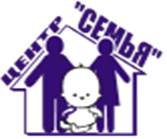 Государственное учреждение «Забайкальский краевой Центр психолого-педагогической, медицинской и социальной помощи «Семья»